Отчёт о проведённых мероприятиях МКУК «Киевский СДК» за февраль 2021 года.  №Наименование мероприятияДата проведения,краткое описание, ссылка, фотоКоличество участниковОтветственный 1.День разгрома фашистских войск в Сталинградской битве.1 февраля Все дальше уходят от нас героические годы Великой Отечественной войны, с каждым годом все меньше и меньше остается среди нас тех, кто встретил роковой рассвет 22 июня 1941 года, тех, кто познал кровавый снег Сталинграда. Каждый год, 2 февраля, мы отмечаем годовщину Сталинградской битвы, вспоминаем всех, кто отдал жизни, защищая нашу землю от немецко-фашистских захватчиков. 200 дней и ночей продолжалась Сталинградская битва. Сталинград – город, ставший символом страданий и боли, символом величайшего мужества, навсегда останется в веках, в памяти человечества.  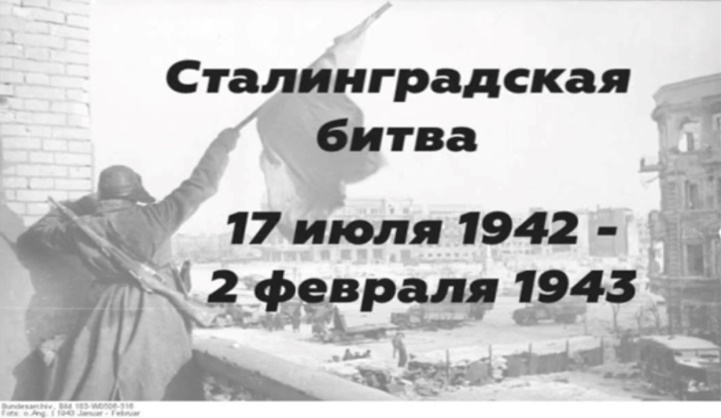 Подготовленный ролик можно просмотреть по этой ссылке https://ok.ru/profile/574082462474/statuses/152769234144010 7 классов634просмотраБабичева К. С.2.Всемирный день борьбы против рака. Познавательный час.4 февраляВсемирный день борьбы против рака — памятная дата, отмечаемая ежегодно 4 февраля. Провозглашена «Международным союзом по борьбе с онкологическими заболеваниями» (Международный союз против рака) (UICC). Цель этого международного дня — повышение осведомлённости о раке как об одном из самых страшных заболеваний современной цивилизации, привлечение внимания к предотвращению, выявлению и лечению этого заболевания. 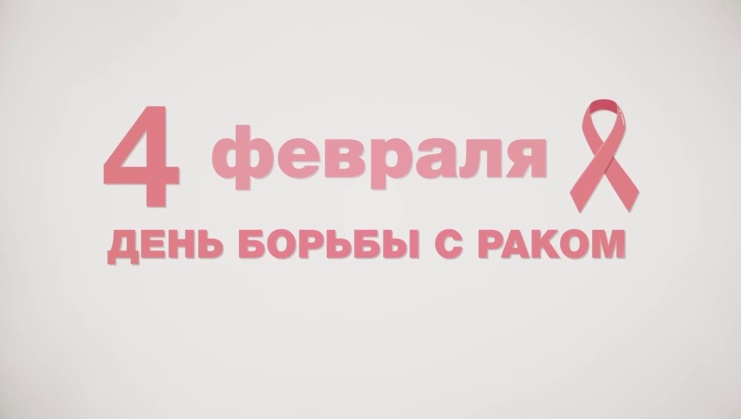  Любой может заразиться этой страшной болезнью, и целью нашего видеоролика является повышение осведомлённости людей об онкологических заболеваниях, преодоление беспечного отношения к образу жизни и собственному здоровье. https://ok.ru/profile/574082462474/statuses/1527824668454509 классов675 просмотраБабичева К. С.3.Профилактическое занятие  «Алкоголь – не выход». Час по профилактике употребления алкоголя среди молодежи.8 февраля С проблемой алкоголизма люди сталкиваются по всему земному шару. Эта пагубная привычка может привести к печальным, необратимым последствиям. Чтобы не возникало подобных проблем, нужно проводить своевременную профилактику алкоголизма. Всегда легче предупредить заболевание, чем потом его лечить. 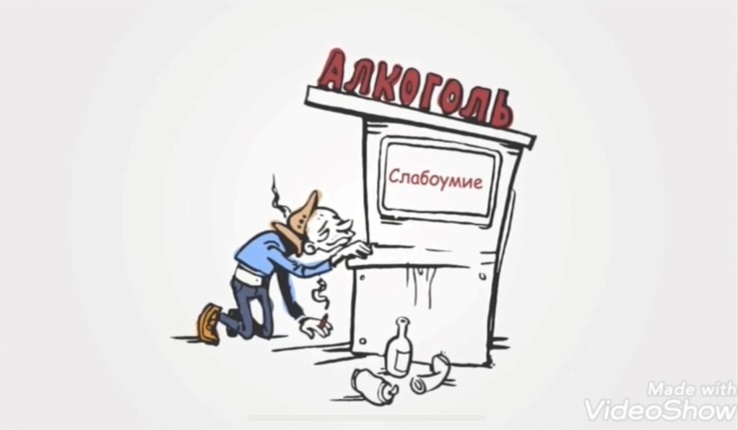 После просмотра данного ролика, каждый мог в комментариях  высказать свои мнения, что нужно сделать , чтобы приобщать молодых людей к здоровому образу жизни.https://ok.ru/profile/574082462474/statuses/15280105796685811 классов712 просмотраБабичева К. С.4.Год Науки и Технологии. Научный обзор.               8 февраля2021 год в России объявлен годом науки и технологий.8 февраля - День российской науки!Именно в этот день в 1724 году Пётр I подписал указ об основании в России Академии наук! В 1925 году она была переименована в Академию наук СССР, а в 1991 году — в Российскую Академию наук.Российская наука продолжает развиваться и не теряет своего мирового лидерства. Новые открытия и свершения позволяют именам российских ученых греметь на весь мир. 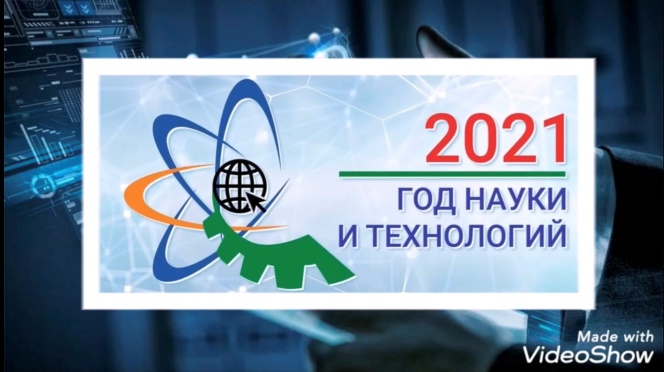 https://ok.ru/profile/574082462474/statuses/152802020363018 8 классов750 просмотраМулико Л. И.5.Мастер-класс. Шкатулка со сладостями «День Святого Валентина».               10 февраля Совсем скоро День святого Валентина — праздник всех влюбленных. До 14-го февраля остается несколько дней. Если вы хотите порадовать близкого человека подарком, но не знаете, что подарить... предлагаем вашему внимаю мастер-класс по созданию шкатулки «День Святого Валентина». Символом дня всех влюбленных является сердце. Выполним шкатулку в форме сердечка. Подарок, сделанный своими руками, дарить всегда приятнее. 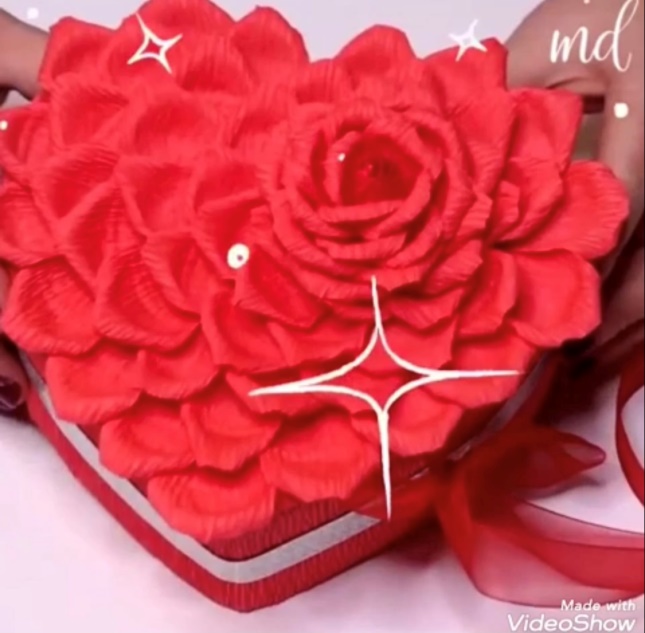 https://ok.ru/profile/574082462474/statuses/152810365258506 14 классов835 просмотра Бабичева К. С.6.Онлайн-викторина «День Святого Валентина»               13 февраля 14 февраля – особая дата, день, когда мы чествуем и славим любовь. 14 февраля, в День святого Валентина (День всех влюбленных), мы можем открыто поговорить о любви. Любовь – это чувство, которое возвышает и окрыляет. Ищите любовь, цените её, дорожите ей. Викторина к празднику всех влюбленных содержит 10 вопросов с ответами. 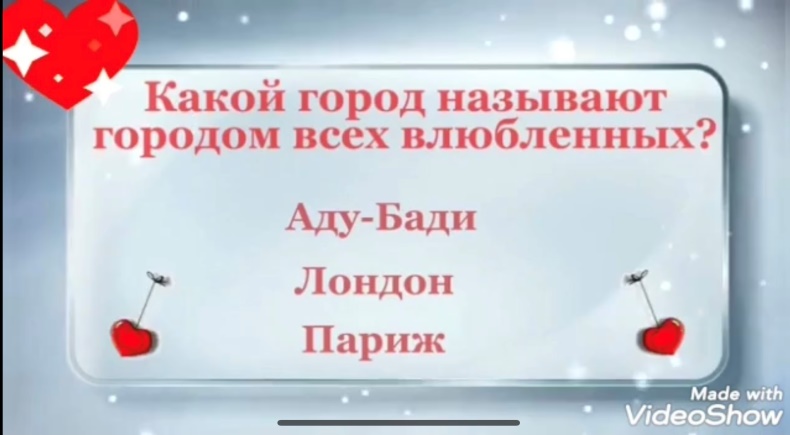 https://ok.ru/profile/574082462474/statuses/152827274529546702 просмотраДралова Н. В.7.14 февраля – Освобождение Ростова – на-Дону от фашистских войск.              14 февраля События Великой Отечественной войны навсегда запечатлелись в нашей истории, памяти, а также в наших сердцах. На примере героизма великих воинов и всего русского народа воспитывалось не одно подрастающее поколение, учась храбрости и самоотверженности. Поэтому сегодня очень важно не забывать тот великий подвиг, который совершили наши деды и прадеды, быть благодарными за него и гордо нести славу нашей победы, чтобы ни один герой не был забыт, и смерть его не была напрасной. Ростов - на-Дону был оккупирован врагом и вернул себе свободу в феврале 1943 года. И вот мы, потомки тех людей, которые ценой своих жизней совершили этот подвиг, просто обязаны чтить их память!!! https://ok.ru/profile/574082462474/statuses/152831317838602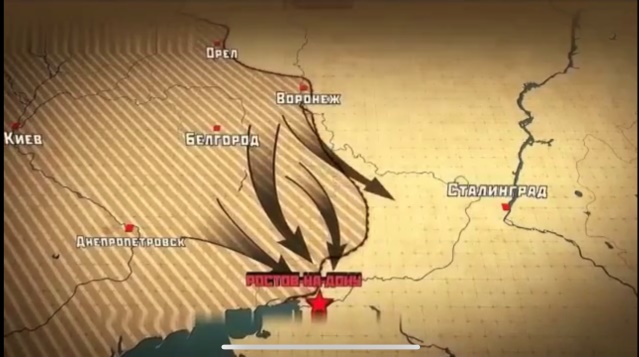 45 классов1600 просмотров Бабичева К. С.8.День памяти о россиянах, исполняющих свой долг за пределами Отечества, бойцов- интернационалистов. Урок мужества «Герои – мы вас не забудем.              15 февраля233 наших земляка, жителей Ремонтненского района, в мирное время с оружием в руках выполняли свой воинский долг по защите интересов Отечества, как на территории своего государства, так и за его пределами. Трое из них не вернулись  в родные края, их имена навечно вошли в историю района. Тридцать шесть парней, жителей нашего района, несли службу на территории Афганистана. С честью и мужеством они выполняли свой долг. 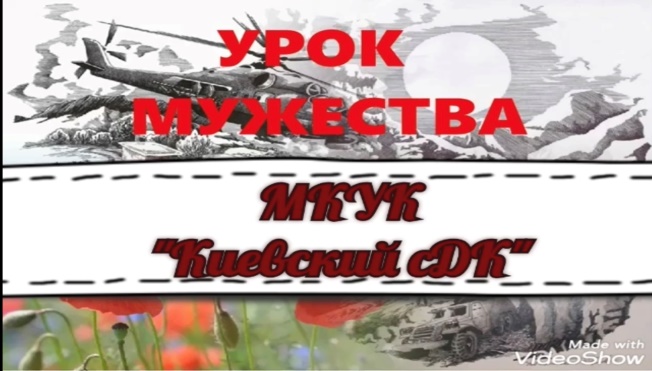 https://ok.ru/profile/574082462474/statuses/15283600425242615 классов1170 просмотраБабичева К. С.9.Работа радиорубки «Степные зори». Литературно-музыкальный час «Мой красивый, мой любимый уголок родной Земли».                 17 февраляК 100-летию Ремонтненского района, 17 февраля  на территории Киевского ДК была проведена работа радиорубки «Степные зори» с литературно-музыкальной программой  «Мой красивый, мой любимый уголок родной Земли». Наш район, наше село – малая Родина. Каждому из нас дорого то место, где он родился, где сделал первые свои шаги, это и природа, которая нас окружает, семья, дом, памятные места района, его история и конечно это люди, гордость и слава родного местечка. В течении часа, тишину снежного утра дополнила лирическая музыка, мелодичные стихи о любви к родному краю по всей площади. Ведущая рассказала краткую историю об отчей сторонке, о замечательных людях живущих здесь. Отрывками стихов наших земляков приоткрыли многообразие красоты нашей родины. 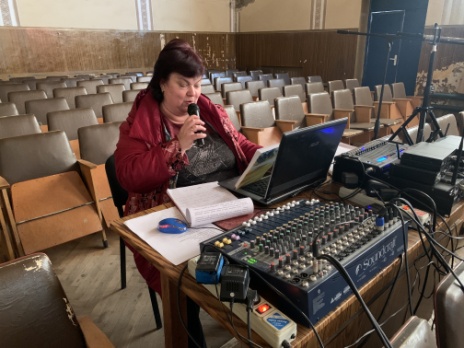 Мулико Л. И.10.Флешмоб #СПАСИБОВРАЧАМ и онлайн выставка детского рисунка "Спасибо, доктор!"               19 февраля           Врачи всего мира сегодня стали героями для каждого из нас. Именно они сейчас стоят у этой границы: мобилизуют все свои знания и умения, жертвуют своим здоровьем и спокойствием, тратят своё время и силы, чтобы спасти самое главное, что есть у человека - его жизнь.Давайте поддержим их в это непростое время. Ничто так не окрыляет человека, как признание важности его работы, доброе слово благодарности. 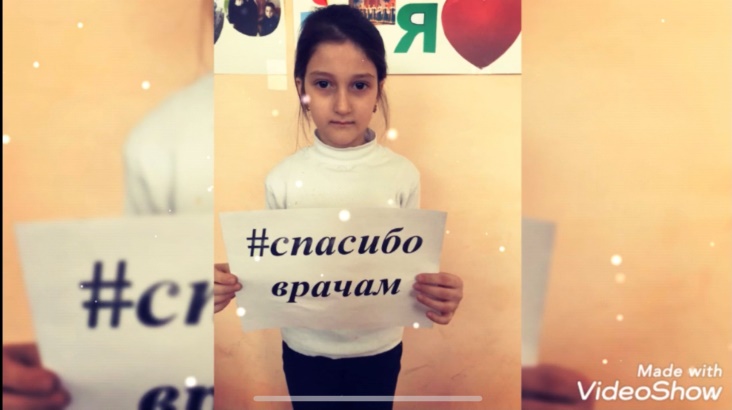 https://ok.ru/profile/574082462474/statuses/152854741846794 51 класса 1391 просмотраРаботники ДК11.Праздничный онлайн концерт ко Дню Защитника Отечества «Мужество, доблесть и честь».             22 февраля22 февраля на странице социальной сети «Одноклассники» Киевского Дома Культуры был показан онлайн концерт, посвященный Дню Защитника Отечества. 23 февраля – это не просто праздник военных, это праздник для всех мужчин, ведь каждый в душе защитник Родины, Отечества, семьи, и конечно же, женщин. Для жителей и гостей праздника была подготовлена концертная программа с участием участников художественной самодеятельности. Весь праздничный концерт стал признанием в любви нашим героям. Так повелось, что 23 февраля – праздник всех защитников Отечества – и ветеранов, и нынешних, и будущих. И, конечно, это праздник женщин, посвятивших себя воинской службе. https://ok.ru/profile/574082462474/statuses/152869434231562https://ok.ru/profile/574082462474/statuses/152869428136714https://ok.ru/profile/574082462474/statuses/152869419551498https://ok.ru/profile/574082462474/statuses/152869413128970https://ok.ru/profile/574082462474/statuses/152869405788938https://ok.ru/profile/574082462474/statuses/152869397400330https://ok.ru/profile/574082462474/statuses/152869386717962https://ok.ru/profile/574082462474/statuses/152869377018634https://ok.ru/profile/574082462474/statuses/152869374921482https://ok.ru/profile/574082462474/statuses/152869355457290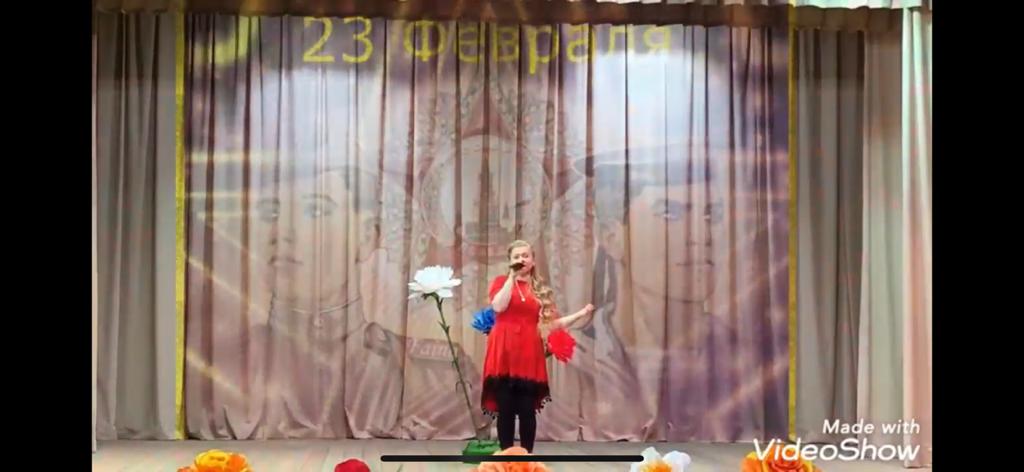 91 кл.1891 пр.82 кл.2115 пр.58 кл.1170 пр.137кл.3572пр.76 кл.1695 пр.86 кл.2055 пр.67 кл.1509пр.89кл.1833пр.99кл.2161пр.74кл.1464пр.Всего кл.:835Всего пр.:1940012.Дистанционный районный смотр художественной самодеятельности «Родного края облик многоликий».         12 февраля         С 1 по 10 февраля 2021 года велась работа по подготовке фильма – визитная карточка культурно-досугового учреждения «Дом культуры. Творчество. Успех». Цель работы  была показать неординарный творческий подход к созданию презентации и отношение к работе коллектива в 2020 году. Мы подошли к этому с выдумкой и юмором. 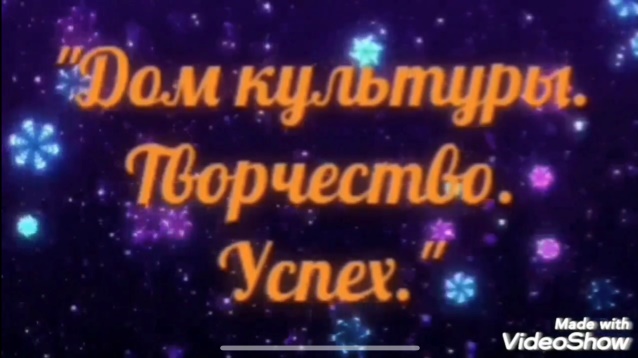 https://ok.ru/video/2337935657482 66 класса2802 просмотраРаботники ДК13.Информационный ролик «Наркомания – черная жизнь».             25 февраля           Наркомания - Болезненное влечение или пристрастие к наркотическим веществам, употребляемым различными способами (глотание, вдыхание, внутривенная инъекция) с целью добиться одурманивающего состояния или снять боль.Главная цель данного видео - указать ужасные последствия употребления наркотиков, никогда не идти на этот путь. 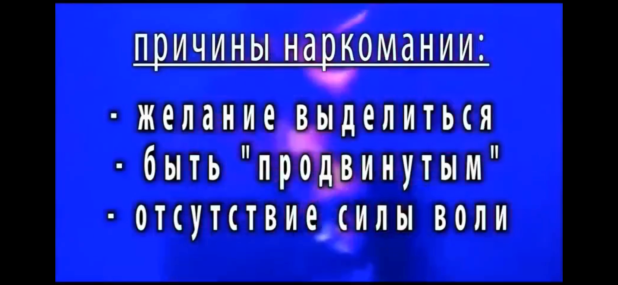 https://ok.ru/profile/574082462474/statuses/1528826791226986 классов227 просмотраБабичева К. С.                            Всего проведено мероприятий                            Всего проведено мероприятий                            Всего проведено мероприятий1313Всего участниковВсего участниковВсего участников225225Всего просмотровВсего просмотровВсего просмотров1100411004